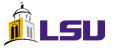 103 Hatcher HallPh: 1.225.578.6801Fax: 1.225.578.6806Email: studyabroad@lsu.eduWeb site: www.lsu.edu/studyabroadToday’s Date:			 	Date of Incident: Place and Time Incident Occurred: Name of Student(s) Involved: Description of Incident:If this incident breaks local laws, were the local authorities notified or involved? Please describe.Witnesses: ____________________________________________________________________Formal Charge(s) [if applicable]:Sanctions (if appropriate) placed upon student:	Verbal Warning (describe below)Written Warning (attach copy)	Expulsion (attach copy)	    Please use the space below to report any details about which you believe APA should be aware that have not been detailed above.  __________________________________________________________	Date _____________________Program Director’s SignatureProgram Name: _______________________________________________________________________    Attach extra sheets as necessary, and any documentary evidence. Please fax to the Academic Programs Abroad Office (001-225-578-6806) within 48 hours of signing.